2020年度山东大学优秀教学团队建设项目申报书团队名称： 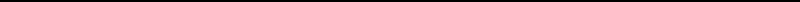 主持人： 学科门类： 专业大类：申报单位：申报形式（单位申报/多部门联合申报）：                  申报日期：                                           二〇二零年三月山东大学制一、简表二、主要成员（主要成员均需填报本表）三、团队概况3-1教学团队整体结构3-2青年教师培养四、背景意义五、建设内容和计划5-1建设目标5-2建设思路与方案5-3建设计划六、建设基础6-1教学改革与研究6-2支撑条件七、特色及创新点八、预期成果九、学院推荐意见（需负责人签字，学院盖章）十、学校意见团队简况团队名称团队简况项目级别一般项目一般项目一般项目一般项目选题编号选题编号选题编号团队简况研究时间团队简况专业名称专业代码专业代码专业代码团队负责人姓名性别出生年月出生年月出生年月团队负责人专业技术职务/行政职务专业技术职务/行政职务专业技术职务/行政职务最终学位/授予国家最终学位/授予国家最终学位/授予国家团队负责人所在单位（部门、学院）所在单位（部门、学院）所在单位（部门、学院）工号工号工号团队负责人从事高等教育教学工作时间从事高等教育教学工作时间从事高等教育教学工作时间近3年平均每年面向本专科生实际课堂教学时间近3年平均每年面向本专科生实际课堂教学时间近3年平均每年面向本专科生实际课堂教学时间团队负责人近5年主要教学工作简历时间时间时间课程名称授课对象授课对象学时所在院系所在院系所在院系团队负责人近5年主要教学工作简历团队负责人近5年主要教学工作简历团队负责人近5年主要教学工作简历团队负责人近5年主要教学工作简历团队负责人近5年主要教学工作简历团队负责人近5年主要教学研究项目及成果团队负责人近5年主要教学研究项目及成果团队负责人近5年主要教学研究项目及成果团队负责人近5年主要教学研究项目及成果团队负责人近5年主要教学研究项目及成果团队负责人近5年主要科学研究项目及成果团队负责人近5年主要科学研究项目及成果团队负责人近5年主要科学研究项目及成果团队负责人近5年主要科学研究项目及成果团队负责人近5年主要科学研究项目及成果团队主要成员 （不含 负责人）工号姓名性别出生年月职称职务所在学校(单位)所在学校(单位)承担任务承担任务签章团队主要成员 （不含 负责人）团队主要成员 （不含 负责人）团队主要成员 （不含 负责人）团队主要成员 （不含 负责人）基本信息姓名性别出生年月基本信息最终学历学院职称基本信息研究方向基本信息工作单位工号基本信息手机E-mail2-1教学情况近五年来讲授的主要课程（含课程名称、课程类别、周学时、届数，学生总人数）（不超过五门）；承担的实践性教学（含实验、实习、课程设计、毕业设计/论文，学生总人数）；主持的教学研究课题（含课题名称、来源、实践）（不超过五项）；作为第一署名人在国内外公开发行的刊物上发表的教学研究论文（含题目、刊物名称、时间）（不超过十页）；获得的教学表彰/奖励（不超过五项）；主编的规划教材（不超过五项）近五年来讲授的主要课程（含课程名称、课程类别、周学时、届数，学生总人数）（不超过五门）；承担的实践性教学（含实验、实习、课程设计、毕业设计/论文，学生总人数）；主持的教学研究课题（含课题名称、来源、实践）（不超过五项）；作为第一署名人在国内外公开发行的刊物上发表的教学研究论文（含题目、刊物名称、时间）（不超过十页）；获得的教学表彰/奖励（不超过五项）；主编的规划教材（不超过五项）近五年来讲授的主要课程（含课程名称、课程类别、周学时、届数，学生总人数）（不超过五门）；承担的实践性教学（含实验、实习、课程设计、毕业设计/论文，学生总人数）；主持的教学研究课题（含课题名称、来源、实践）（不超过五项）；作为第一署名人在国内外公开发行的刊物上发表的教学研究论文（含题目、刊物名称、时间）（不超过十页）；获得的教学表彰/奖励（不超过五项）；主编的规划教材（不超过五项）近五年来讲授的主要课程（含课程名称、课程类别、周学时、届数，学生总人数）（不超过五门）；承担的实践性教学（含实验、实习、课程设计、毕业设计/论文，学生总人数）；主持的教学研究课题（含课题名称、来源、实践）（不超过五项）；作为第一署名人在国内外公开发行的刊物上发表的教学研究论文（含题目、刊物名称、时间）（不超过十页）；获得的教学表彰/奖励（不超过五项）；主编的规划教材（不超过五项）近五年来讲授的主要课程（含课程名称、课程类别、周学时、届数，学生总人数）（不超过五门）；承担的实践性教学（含实验、实习、课程设计、毕业设计/论文，学生总人数）；主持的教学研究课题（含课题名称、来源、实践）（不超过五项）；作为第一署名人在国内外公开发行的刊物上发表的教学研究论文（含题目、刊物名称、时间）（不超过十页）；获得的教学表彰/奖励（不超过五项）；主编的规划教材（不超过五项）近五年来讲授的主要课程（含课程名称、课程类别、周学时、届数，学生总人数）（不超过五门）；承担的实践性教学（含实验、实习、课程设计、毕业设计/论文，学生总人数）；主持的教学研究课题（含课题名称、来源、实践）（不超过五项）；作为第一署名人在国内外公开发行的刊物上发表的教学研究论文（含题目、刊物名称、时间）（不超过十页）；获得的教学表彰/奖励（不超过五项）；主编的规划教材（不超过五项）2-2学术研究近五年来承担的学术研究课题（含课题名称、来源、时间、本人位次及所起作用）（不超过五项）；在国内外公开发行的刊物上发表的学术论文（含题目、刊物名称、署名次序、时间）（不超过五项）；获得的学术研究表彰/奖励（含奖项名称、授予单位、署名次序、时间）（不超过五项）近五年来承担的学术研究课题（含课题名称、来源、时间、本人位次及所起作用）（不超过五项）；在国内外公开发行的刊物上发表的学术论文（含题目、刊物名称、署名次序、时间）（不超过五项）；获得的学术研究表彰/奖励（含奖项名称、授予单位、署名次序、时间）（不超过五项）近五年来承担的学术研究课题（含课题名称、来源、时间、本人位次及所起作用）（不超过五项）；在国内外公开发行的刊物上发表的学术论文（含题目、刊物名称、署名次序、时间）（不超过五项）；获得的学术研究表彰/奖励（含奖项名称、授予单位、署名次序、时间）（不超过五项）近五年来承担的学术研究课题（含课题名称、来源、时间、本人位次及所起作用）（不超过五项）；在国内外公开发行的刊物上发表的学术论文（含题目、刊物名称、署名次序、时间）（不超过五项）；获得的学术研究表彰/奖励（含奖项名称、授予单位、署名次序、时间）（不超过五项）近五年来承担的学术研究课题（含课题名称、来源、时间、本人位次及所起作用）（不超过五项）；在国内外公开发行的刊物上发表的学术论文（含题目、刊物名称、署名次序、时间）（不超过五项）；获得的学术研究表彰/奖励（含奖项名称、授予单位、署名次序、时间）（不超过五项）近五年来承担的学术研究课题（含课题名称、来源、时间、本人位次及所起作用）（不超过五项）；在国内外公开发行的刊物上发表的学术论文（含题目、刊物名称、署名次序、时间）（不超过五项）；获得的学术研究表彰/奖励（含奖项名称、授予单位、署名次序、时间）（不超过五项）教学团队的知识结构、年龄机构、学缘结构、专兼职教师比例、有行业背景的教师参与情况以及教学团队建设情况近五年培养青年教师的措施与成效近五年来教学改革、教学研究成果（不超过二十项）                负责人签字：                                                                                     学院（盖章）：                                                                                                                         年          月            日                负责人签字：                                                                                     学校（盖章）：                                                                                                                         年          月            日